МУНИЦИПАЛЬНОЕ ОБРАЗОВАНИЕ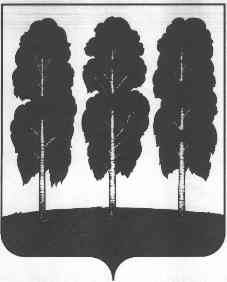 БЕРЁЗОВСКИЙ РАЙОНХанты-Мансийский автономный округ – ЮграАДМИНИСТРАЦИЯ БЕРЕЗОВСКОГО РАЙОНАКОМИТЕТ ПО ЭКОНОМИЧЕСКОЙ ПОЛИТИКЕ628140, р.п. Берёзово,                                                                                                                                                      Тел/ факс: (34674) 2-15-65Ханты-Мансийского автономного округа                                                                                                                 e-mail:  komecon@mail.ru            Тюменской области,                                                                                                                                                  ул. Астраханцева, 54ЗАКЛЮЧЕНИЕ № 44 от 05.03.2018О результатах оценки регулирующего воздействия проекта постановления администрации Березовского района «О внесении изменений в постановление администрации  Березовского района от 12 ноября 2014 года № 1646 «Об утверждении порядков предоставления субсидий из бюджета Березовского района юридическим лицам, индивидуальным предпринимателям, осуществляющим перевозку пассажиров и багажа автомобильным, воздушным и водным транспортом на территории Березовского района, в целях реализации муниципальной программы «Развитие транспортной системы Березовского района  на  2016-2020  годы» (далее – Проект постановления)Комитет по экономической политике администрации Березовского района (далее – уполномоченный орган), в соответствии с пунктом 6 Порядка проведения оценки регулирующего воздействия (далее – ОРВ) проектов муниципальных нормативных правовых актов Березовского района, экспертизы и оценки фактического воздействия муниципальных нормативных правовых актов Березовского района, затрагивающих вопросы осуществления предпринимательской и инвестиционной деятельности, утвержденного постановлением администрации Березовского района от 11.10.2017 № 835 (далее – Порядок ОРВ), рассмотрев проект, пояснительную записку к нему, сводный отчет о результатах проведения ОРВ Проекта и свод предложений по результатам проведения публичных консультаций (далее – сводный отчет, свод предложений), подготовленные отделом по гражданской защите населения, транспорту и связи администрации Березовского района (далее – регулирующий орган), сообщает следующее.Проект постановления направлен регулирующим органом для подготовки настоящего заключения впервые. Проект постановления разработан с целью приведения нормативно-правового акта в соответствие с действующим законодательством.Информация о проведении ОРВ проекта размещена регулирующим органом на едином официальном сайте органов местного самоуправления Березовского района «26» сентября 2016 года.Регулирующим органом проведены публичные консультации по проекту нормативного правового акта в период с «23» января 2018 года по «02» февраля 2018 года.За время, отведенное для проведения публичных консультаций, отзывы и предложения к проекту не поступали. По результатам рассмотрения представленных документов установлено, что при подготовке проекта нормативного правового акта процедуры, предусмотренные Порядком, регулирующим органом соблюдены не в полном объеме:- не соблюдены требования абзаца 2 п. 19 Порядка ОРВ;- в пояснительной записке отсутствует информация, предусмотренная пунктом 23 Порядка ОРВ.- информация, представленная в сводном отчете, свидетельствует 
о его некачественной подготовке. К отчету выявлены следующие замечания:в пункте 1.3 неверно описано содержание предлагаемого правового регулирования;в пункте 2.1 неверно указано содержание проблемной ситуации;в пункте 2.2 неверно указана информация о возникновении, выявлении проблемы и мерах, принятых ранее для ее решения, достигнутых результатах и затраченных ресурсах;в пункте 2.4 неверно описана характеристика негативных эффектов, возникающих в связи с наличием проблемы, их количественная оценка;в пункте 2.5 неверно определены причины возникновения проблемы и факторы, поддерживающие ее существование;в пунктах 3.1, 3.4. некорректно указана цель предлагаемого правового регулирования;в разделе 5 неверно указаны функции структурных подразделений, порядок их реализации в соответствии с правовым регулированием;в пункте 6.1 неверно указаны функции структурных подразделений;в пункте 6.3 не определена количественная оценка расходов;в пункте 7.2 обязанности потенциальных адресатов, вводимые предлагаемым правовым регулированием не прописаны;в сводном отчете отсутствуют пункты 9, 10, предусмотренные типовой формой Сводного отчета о результатах проведения оценки регулирующего воздействия проекта муниципального нормативного правового акта, размещенного на  едином официальном сайте органов местного самоуправления Березовского района в разделе «Методические рекомендации по проведению ОРВ и экспертизы муниципальных НПА, формы документов».На основании изложенного, проект остается без согласования 
и подлежит направлению в адрес уполномоченного органа после устранения выявленных замечаний, вместе с доработанными сводным отчетом и пояснительной запиской, для повторного проведения процедур, предусмотренных Порядком, начиная с соответствующей невыполненной или выполненной ненадлежащим образом процедуры.Также обращаем внимание на необходимость замены на официальном сайте органов местного самоуправления Березовского района доработанных документов.Председатель комитета по экономической политике                                                                   С.В. ОсколковаИсполнитель: специалист-экспертотдела инвестиций и управления проектамикомитета по экономической политике Винокурова Марина Владимировнател.: (34674) 2-28-60